				Besteltarieven 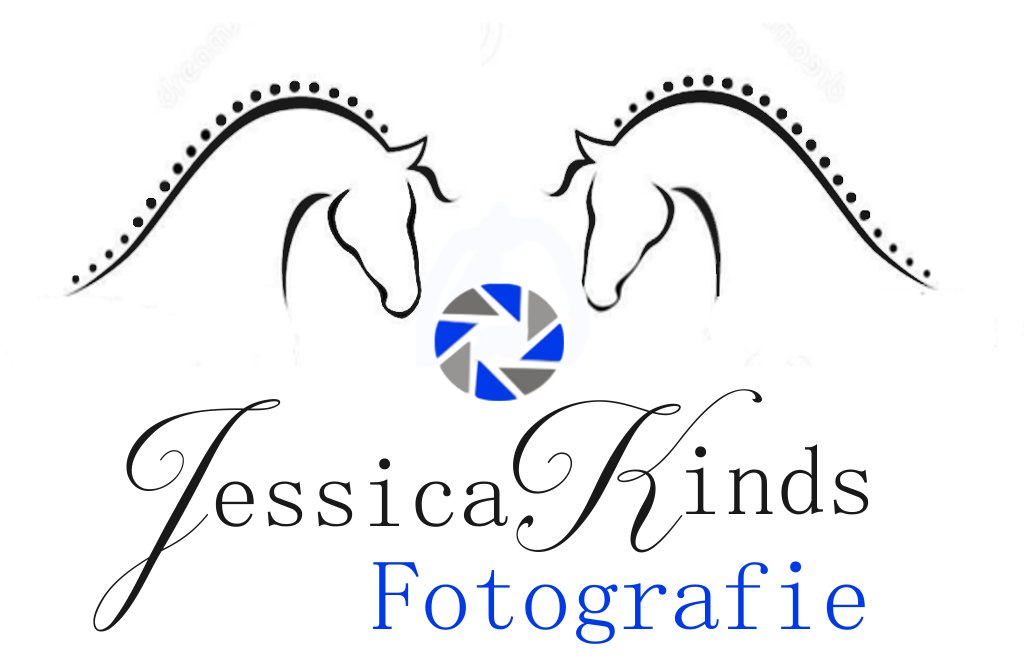 Foto afdruk					Digitale bestanden10 x 15 cm 	|	€ 3,50 			*Laag Resolutie		€ 5,0013 x 18 cm	| 	€ 5,00				Hoog Resolutie 		€ 12,5020 x 30 cm 	|	€ 10,00			Origineel 			€ 20,-	* Laag Resolutie is webformaat ( 800 x 600) Foto op CanvasWilt u graag een foto op canvas doek? Neem dan contact met mij op.